Bestellschein Troisdorf Gutschein ** zum Eintragen in Tabelle bitte doppelklickenFür personalisierte Gutscheine setzen Sie sich bitte vorab mit uns in Verbindung.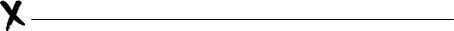        Datum, UnterschriftRückmeldung per Fax:   02241 / 97 29 89 oder per Mail: bergerT@trowista.deDer Troisdorf-Gutschein für Arbeitgeber ist ein gemeinschaftliches Projekt der TROWISTA GmbH und der Stadtwerke Troisdorf GmbH. Verantwortlicher Herausgeber des Troisdorf-Gutscheins ist die Stadtwerke Troisdorf GmbH. In diesem Sinne regelt diese auch den Zahlungsverkehr und ist Empfänger des Lastschriftmandates. SEPA LastschriftmandatIch ermächtige die Stadtwerke Troisdorf GmbH, Zahlungen von meinem Konto mittels Lastschrift einzuziehen. Zugleich weise ich mein Kreditinstitut an, die von der Stadtwerke Troisdorf GmbH auf mein Konto gezogenen Lastschriften  einzulösen.  Hinweis: Ich  kann innerhalb  von  acht Wochen, beginnend mit dem Belastungsdatum, die Erstattung des belasteten Betrages verlangen. Es gelten dabei die mit meinem Kreditinstitut vereinbarten Bedingungen.Gläubiger-Identifikationsnummer und Mandatsreferenznummer werden separat mitgeteilt.Unternehmen:  	_________Name, Vorname: _____________________IBAN:	 	BIC:   	bei	 	-genaue Bezeichnung des kontoführenden Kreditinstituts-Kontoinhaber: ____________________________________________________(wenn abweichend) Adresse: ___________________________________________________(wenn abweichend)durch Lastschrift	ab sofort / ab dem   	(bitte nicht Zutreffendes streichen)Ort, Datum:	 	Unterschrift(en) des/der Kontoinhaber(s) 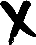 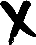 Troisdorfer Wirtschaftsförderungs-
und Stadtmarketing GmbHKontakt	Tanja BergerTelefon	(0 22 41) 806566
Telefax	(0 22 41) 97 29 89E-Mail	bergert@trowista.deBesuchen Sie uns im Internet:www.trowista.deTroisdorfer Wirtschaftsförderungs-
und Stadtmarketing GmbHKontakt	Tanja BergerTelefon	(0 22 41) 806566
Telefax	(0 22 41) 97 29 89E-Mail	bergert@trowista.deBesuchen Sie uns im Internet:www.trowista.deStadtwerke Troisdorf GmbH 
Poststraße 105
53840 Troisdorf